 NSR- Routvalget  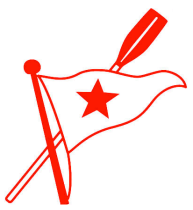 Klubbkapproinglørdag 17. oktober kl. 10-13Routvalget i NSR inviterer til klubbens tradisjonsrike klubbkapproing over 950 meter i Frognerkilen lørdag 17. oktober mellom kl. 10 og  13. 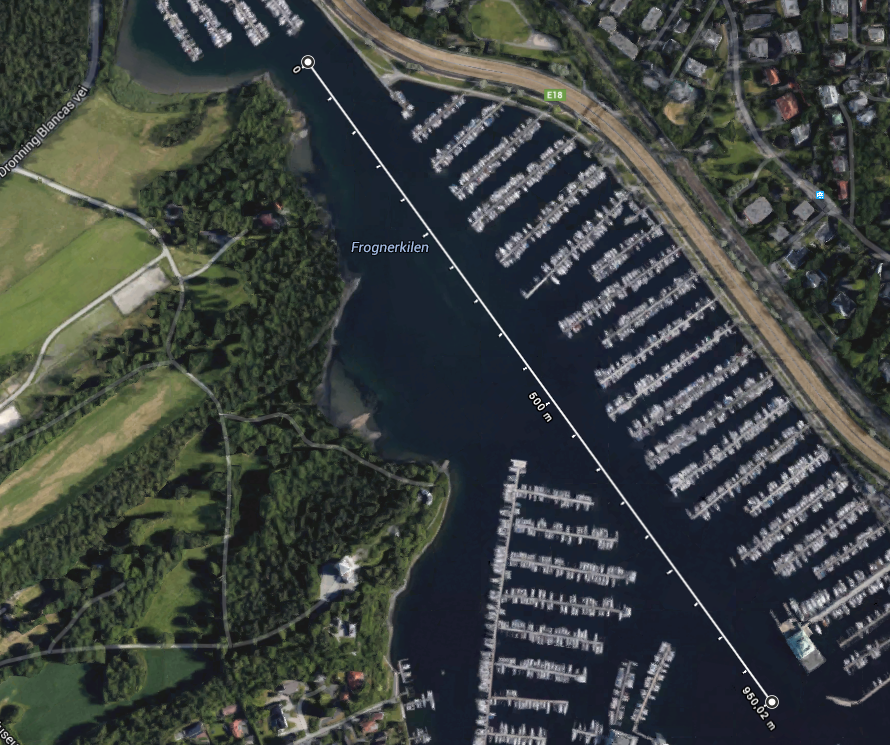 Antall løp har variert noen ved de siste års klubbkapproinger.  Det er lenge siden aktiviteten har svart til siste versjon av «Studenterroerens ABC» som forteller at det ved de årlige klubbkapproingen roes om en rekke tradisjonsrike pokaler. De viktigste av disse er:Fakultetspokalen            Roes i firer. Følgende grupper kan stille lag: Hvert fakultet ved universitetet, ingeniørene, offiserene, økonomene (kremmerne), den frie gruppe (roere utenfor overnevnte grupper)Leiv Berdals pokal          Roes i åtterTorgersenpokalen          Roes i firer innrigger. Det roes tre løp, hvorav det siste på dagen for klubbkapproingen. Løpene er åpne for medlemmer som er innmeldt de siste to årene og som ikke tidligere har deltatt i race.Kallevigs dåpspokal         Roes i firer innrigger. Mannskapene, som må bestå av årets trenende mannskaper og medlemmene av Routvalget, trekkes umiddelbart før start.Basert så senere års erfaring (og med tilsvarende begrenset vekt på historien) inviteres til kapproing i følgende klasser:Mix 60+ innrigger 4+:Fakultetsløp i 4- Generation challenges i 2x  Søskenduell i 2x (The siblings duel)Nybegynner mix 2xMix 8+ For alle løp i klasse 2x vil det bli regnet ut handicap basert på alder og kjønn. Handicapet er for juniorer basert på oppnådde bestetider i ulike juniorklasser og for senior/master på regattareglementets regattareglementets vedlegg 3: Nordisk Handicapsystem for Masters. Maksimalt handicap er 30 sekunder. Påmelding kan skje til rosjefen@gmail.com eller ved oppmøte på klubben lørdag formiddag. Benytt denne sjansen til å ro sammen med andre aldersgrupper i klubben. Og ikke minst: Dette er siste sjanse til å konkurrere på norsk vann i sesongen 2015! Møt opp, og ta med slekt, venner og bekjente. Klubbsjefen sørger for enkel, men god bevertning! Premieutdeling vil dels finne sted rett etter regattaen, og dels under høstfesten samme kveld. Tor-Geir Myhrerrosjef